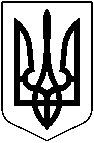 УКРАЇНАМАЛИНСЬКА МІСЬКА РАДА ЖИТОМИРСЬКОЇ ОБЛАСТІРОЗПОРЯДЖЕННЯМІСЬКОГО ГОЛОВИВід 23.12.2022  р. № 174Про відшкодування витрат на відрядженняпо звітам використання коштів1. Відшкодувати витрати по витрачених коштах працівникам Виконавчого комітету Малинської міської ради згідно реєстру авансових звітів за листопад - грудень 2022 року.  2. Фінансовому управлінню Малинського міськвиконкому (Тетяна БОРИСЕНКО)  провести фінансування витрат по авансовим звітам (добові та проїзд) КЕКВ 2250 по КПКВК 0210150 «Організаційне, інформаційно-аналітичне та матеріально-технічне забезпечення діяльності обласної ради, районної ради, районної у місті ради (у разі її створення), міської, селищної, сільської рад» відповідно бюджетних призначень в сумі 13512,00 (тринадцять тисяч п’ятсот дванадцять гривень 00 копійок).3. Головному бухгалтеру виконавчого комітету міської ради (Альона ТІШИНА)  провести  виплату  коштів.    Міський голова	                                                        Олександр СИТАЙЛО